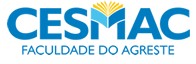 FORMULÁRIO DE ADMISSÃO AO PROGRAMA DE MONITORIA REMOTAO monitor bolsista, abaixo qualificado, vem muito respeitosamente formalizar a inclusão no programa de Monitoria ao Núcleo Acadêmico - NAA, considerando ter atendido às exigências previstas no Programa de Monitoria da Faculdade Cesmac do Agreste.DADOS ACADÊMICOS:UNIDADE ACADÊMICA: FACULDADE CESMAC DO AGRESTE.DISCIPLINA: 	PROF(A). ORIENTADOR(A): 	DADOS DO(A) MONITOR(A):NOME: 	Nº MATRÍCULA:  	MÉDIA/COLOCAÇÃO NA SELEÇÃO: 	ENDEREÇO: 	TELEFONE CELULAR: 	E-MAIL:		 CPF: 	DADOS DO(A) ORIENTADOR(A):NOME: 	MATÉRIA/DISCIPLINA: 	TERMO DE COMPROMISSO DO MONITOR:“Declaro, para os devidos fins, tendo sido aprovado na disciplina/área objeto de seleção de Monitoria, que estou ciente das minhas atribuições como Monitor, comprometendo-me a cumpri-las fielmente.”Data:  	Assinatura do(a) MONITOR(A): 	TERMO DE COMPROMISSO DO(A) PROFESSOR(A) ORIENTADOR(A):“Declaro, para os devidos fins, que estou ciente das funções de Professor Orientador e comprometo-me a cumpri-las integralmente.”Data: 	Assinatura do(a) ORIENTADOR(A): 	ENCAMINHAMENTO AO NÚCLEO DE APOIO ACADÊMICO (NAA):Ao  NAA,  solicito  a  admissão  do  discente  na  função  de  Monitor,  para  o  período  de 	.Prof. Msc. Sidney Rêgo Coordenador do NAAPLANO DE ATIVIDADES DO MONITOR DO PROGRAMA DE MONITORIA REMOTA DO CURSO DE DIREITONOME DO(A) MONITOR(A): 	PROFESSOR(A) ORIENTADOR(A): 	CURSO: 	DISCIPLINA(S): 	OBS: Caso o monitor seja voluntário em duas disciplinas, deverá preencher dois modelos do plano de atividades de monitoria para cada matéria.PLANO DE ATIVIDADES(Descrever as atividades que serão desenvolvidas pelo Monitor, em ordem cronológica)DATA: 	/ 	/ 	.ASSINATURA DO(A) ORIENTADOR(A): 	.Prof. Msc. Sidney Rêgo Coordenador do NAAATIVIDADESPERIODO